PO RILKEJEVI POTIOpis poti1. naloga:Po smislu, npr:Pot, po kateri se sprehajajo pesniki, je zelo romantična, polna dreves, cvetja, sliši se ptičje petje. 2. naloga:a-naloga:Po smislu, npr.:
DA 	NEPojasnilo: Ugotovil/-a sem le to, da govori besedilo o Rilkejevi poti, toda za Rilkeja še nikoli nisem slišal/-a in sploh nisem vedel/-a, kdo je to in kje naj bi bila omenjena pot.		ALIDA	NEPojasnilo: Da, saj je že v naslovu napisano, da bo besedilo govorilo o Rilkejevi poti. b-naloga:A   Da bi bralcem natančno predstavil pot, po kateri prideš do Devina.B   Da bi bralci izvedeli, kako naporna je pot do Devina.C   Da bi bralcem odsvetoval obisk Devina.Č   Da bi bralcem približal pesnika Rilkeja.c-naloga:Po smislu, npr.:Besedilu je dodan zemljevid, ker si lahko na njem ogledamo, kje poteka Rilkejeva pot/tako lažje spremljamo (omenjeno) pot od Trsta do Devina. Besedilu je dodana fotografija, ker si z njeno pomočjo lažje predstavljamo, kje leži Devinski grad/kje poteka Rilkejeva pot. 3. naloga:Po smislu, npr.: Ko je na poti opazoval naravo, je nenadoma dobil navdih za novo pesniško zbirko./Ko sem prebral knjigo sem dobil navdih za pisanje svoje pustolovske knjige. Ker je voda zelo drla, je precej proda prišlo tudi na breg reke.Ko smo prišli do razcepa, nismo vedeli, po kateri poti naj nadaljujemo pot.Turisti so bili močno presenečeni nad razglediščem nad mestom. 4. naloga:a-naloga:Imena krajev: Trst, Sesljan, Devinb-naloga:Po smislu, npr.:Ti kraji so omenjeni zato, ker so del Rilkejeve poti, v Trstu pot začnemo, v Devinu (na gradu) jo končamo, vmes pa se peljemo skozi Sesljan. c-naloga.Kraji v besedilu Po Rilkejevi poti si sledijo tako, kot si sledijo, če se odpravimo od Trsta proti Devinu/v pomešanem vrstnem redu.Po smislu, npr.:Pojasnilo: Kraji morajo biti predstavljeni tako, kot si sledijo, drugače bi se na poti lahko zgubili/ker le v pravilnem zaporedju pridemo do cilja/ker si bralec lažje predstavlja, kako se pride do Devinskega gradu.5. naloga: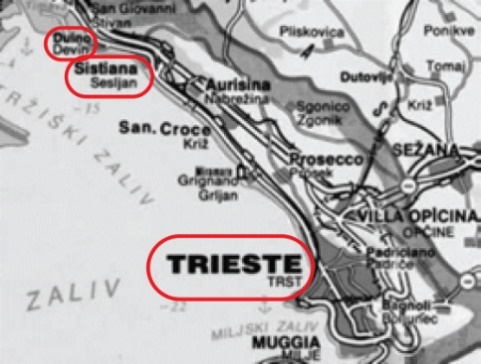 a-naloga: Imena teh krajev (Trieste – Trst, Sistiana – Sesljan, Duino – Devin) so napisana v italijanskem in slovenskem jeziku, ker so ti kraji v Italiji, vendar tam živi tudi slovenska manjšina in na tem območju sta uradna oba jezika. b-naloga:Po smislu, npr. pet krajev od: Muggia – Milje, Bagnoli – Boljunec, Padriciano – Padriče, Villa Opicina – Opčine, Grignano – Grijan, San. Crose – Križ, Prosecco – Prosek, Sgonico – Zgonik, Aurisina – Nabrežina, San Giovanni – Štivan6. naloga:Pot začnemo v Trstu ter se peljemo skozi Trst in Sesljan. Vozilo pustimo na parkirišču ob turističnem uradu in se od tam peš odpravimo po Rilkejevi poti./po robu apnenčastih sten. Ko pridemo do razcepa, pot nadaljujemo proti Devinu ali pa se obrnemo in spustimo do ceste. Tam zavijemo levo in že po nekaj minutah prispemo do (Devinskega) gradu/vhoda gradu.7. naloga:Pot začnemo v Trstu in se odpravimo proti bližnjemu Sesljanu/Sistiani. Do tega kraja se lahko peljemo skozi Trst ali se gneči izognemo z vožnjo po obvoznici nad njim. Na koncu Sesljana ob cesti zagledamo odcep na levo, ob katerem je rjava smerna puščica z napisom Rilkejeva pot/Sentiero Rilke. Od tod nadaljujemo peš. Vozilo pustimo na urejenem parkirišču in se odpravimo na pot po robu od 150 do 200 metrov visokih apnenčastih sten. Ob parkirišču je turistični urad, kjer lahko dobimo vse potrebne informacije o izletih po tržaškem Krasu in Trstu.Vsi glagoli so v sedanjiku, 1./prvi osebi in množini, saj ta pot velja tako za pisca kot ostale popotnike, prav tako pa se dejanja ponovijo ob vsakem potovanju.8. naloga:Besedilo je objektivno/subjektivno.Po smislu, npr.:Utemeljitev: V besedilu so podatki, ki jih lahko preverimo, npr. da se iz Trsta odpravimo proti bližnjemu Sesljanu, da je ob parkirišču turistični urad, da s parkirišča vodi urejena pot po razglednem robu skoraj do Devina.9. naloga:Pisec doživeto pripoveduje o tem, kako je obiskal 			zato je besedilo opis poti.Devin in se sprehajal po Rilkejevi poti,Pisec samo opisuje, kako lahko kdor koli pride do Devina 		zato je besedilo potopis.in se sprehodi po Rilkejevi poti,10. naloga:a-naloga:A   Da bi bralcu natančno predstavil začetek poti, ki jo bo opisal.B   Da bi bralcu na zanimiv način napovedal temo, o kateri bo pisal.C   Da bi bralca seznanil z okoliščinami, v katerih je nastalo besedilo.Č   Da bi bralca opozoril, na katere podatke naj bo posebej pozoren.b-naloga:Po smislu, npr.:Zato, ker so tudi nekateri naši pesniki (npr. Gregorčič, Aškerc in Igo Gruden) na tej poti iskali pesniški navdih/navdih za pesnjenje/navdih za pisanje pesmi. Pisec po mojem mnenju omenja še slovenke pesnike, ker so nam ti bolj poznani in se o njih tudi učimo pri slovenščini, medtem ko nam je Rilke nepoznan.11. naloga:8   Trst je konec poti.4   Od Devina do parkirišča je speljana vzorna pot po razglednem robu.5   Pri smerni puščici Rilkejeva pot je odcep na desno.1   Po ogledu gradu zavijemo na desno do ceste in se na razcepu obrnemo navzgor.6   Začetek naselja Sesljan je ob cesti proti Devinu.2   Z razgledišča gremo nazaj po robu k cesti.7   Po obvoznici ali skozi mesto se pripeljemo iz Sesljana do Trsta.3   Pri cesti se obrnemo levo navzgor ali pa pot nadaljujemo navzdol do razcepa.12. naloga:a-naloga:Po smislu, npr.:Ta izletna točka je zanimiva za vse, ki imajo radi sprehode ob morski obali in pri tem spoznajo še kulturno in zgodovinsko dediščino.b-naloga:Po smislu, npr.:DA	NEPojasnilo: Ker me zelo zanimajo lepote pokrajin, še posebej, če ob tem lahko spoznam še kakšne kulturne znamenitosti, rad/-a raziskujem in obiskujem gradove.14. naloga:a-naloga:Po smislu, npr.:Besedilo A: Začetni pripetljaji na poti do Sahare/Začetki potovanja po SahariBesedilo B: Slavnik/Vzpetina Slavnik/Slavnik in Tumova kočaBesedilo C: Pot po Mengeško-Domžalskem polju/Pot okoli Domžal/Krožna potb-naloga:Po smislu, npr.:c-naloga:Po smislu, npr.:
V 1. besedilu so glagoli v pretekliku, v 2. in 3. besedilu pa v sedanjiku. V 1. in 3. besedilu so glagoli v 1. osebi množine, v 2. besedilu pa večinoma v 3. osebi ednine. Prvo besedilo je subjektivno besedilo, 2. in 3. besedilo pa sta objektivni. BesediloVrsta besedilaUtemeljitevApotopisAvtor pripoveduje o svojih doživetjih/enkratnih dogodkih na poti po Sahari, pri tem vključuje tudi svoja mnenja in občutke.Bopis krajaAvtor nam opiše Slavnik (njegovo lego, višino in znamenitost – Tumovo kočo).Copis potiAvtor nam natančno opiše pot, ki jo lahko prehodimo kadar koli in se začne in konča v Športnem parku Domžale.